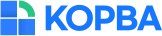 KOPBA 협회 회원가입상세정보 입력** 사업자등록증도 첨부하여 같이 보내주세요.담당자 정보위와 같이 KOPBA 협회 회원으로 가입하고자 신청합니다.20	년	월	일위 신청인	(서명)* 회사명* 사업자종류¨법인      ¨개인* 대표자명* 회사주소* 전화번호* 사업자등록번호* 문자 수신동의¨동의     ¨거부* 팩스 수신동의¨동의     ¨거부* 우편물 수신동의¨동의     ¨거부회사소개* 담당자명* 연락처(직통)* 담당자 이메일